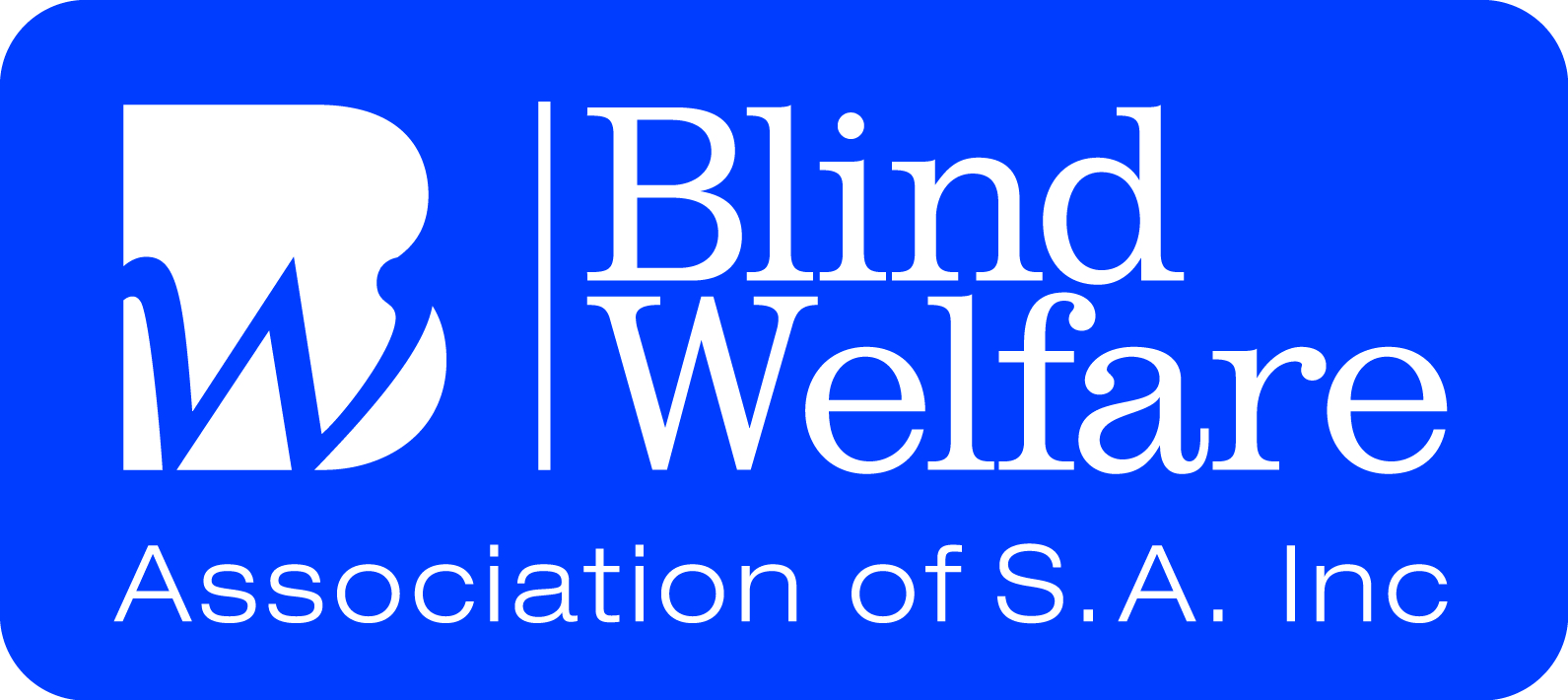 Social Activities for TERM 3 2016 All Members are welcome to attend any and all of the activities in the program.Please contact the BWA office to attend as some activities require attendance numbers in advance for transport and cateringPHONE: 8 3 6 7 6 0 8 8All Social Centre Activities incur a $3.00 fee This fee contributes to keeping the Centre running.(Cleaning, Utility Costs, Catering Supplies, Transport & More)Lunches available at Social Centre activitiesFrom $3.00July   WEEK 1Monday 25tn	Social Club 1.00 – 3.00Dean Bird 1.30 – 2.30Tuesday 26th   Cooking Demon 10.30 – 1.00 					Ginger Chicken & Fried Rice Wednesday 27thChat ‘n’ Craft 10.00 – 12.30Thursday 28th 	Social Group 10.00 - 3.00					Welcome Back Lunch					Surprise Menu $5.00Friday 29th 		Chat ‘n’ Craft 10.00 – 12.30					Shopping 10.30 – 12.00Bingo 1.00 - 2.00August WEEK 2Monday 1st 	Social Club 1.00 – 3.00BWA Quiz Mania 1.30 – 2.30Tuesday 2nd  	Kaleidoscope MovieArts Group 10.00 – 12.30Wednesday 3rdChat ‘n’ Craft 10.00 – 12.30					Tech Corner 10.00 – 12.30Thursday 4th 	Social Group 10.00 – 3.00ABC Tour 11.30 – 12.30Lunch at ABC CafeFriday 5th 		Chat ‘n’ Craft 10.00 –12.30					Walking Group 10.30–12.00WEEK 3Monday 8th 		Social Club 1.00 – 3.00					KingFisher Duo 1.30 – 2.30Tuesday 9th 	A.D. Movies 10.00 – 12.30Wednesday 10thChat ‘n’ Craft 10.00 – 12.30Thursday 11th	Social Group 10.00 – 2.00pm					Scattergories  					Pizza Lunch $5.00Friday 12th 		Chat ‘n’ Craft 10.00 – 12.30Bingo 1.00 - 2.00WEEK 4Monday 15th    	Social Club 1.00 – 3.00					Jody from Access to Arts 1.30 – 2.30Tuesday 16th 	A.D. Movies 10.00 – 12.30			 		Arts Group 10.30 – 12.00Wednesday 17thChat ‘n’ Craft 10.00 – 12.30Thursday 18th 	Social Group 10.00 – 2.00McQueen’s 12.00Friday 19th  	Chat ‘n’ Craft 10.00 – 12.30					Walking Group 10.30 – 12.00WEEK 5Monday 22nd    Social Club 1.00 – 3.00					The Voice of BWA					Talent Quest Tuesday 23rd   A.D. Movies 10.00 – 12.30Wednesday 24thChat ‘n’ Craft 10.00 – 12.30Thursday 25th Social Group 10.00 – 2.00					Middle Eastern Lunch $6.00Friday 26th   	Chat ‘n’ Craft 10.00 – 12.30Bingo 1.00 - 2.00WEEK 6Monday 29th    Social Club 1.00 – 3.00Helen & John 1.30 – 2.30Tuesday 30th   	Cooking Demo 10.30 – 1.00					Wednesday 31stChat ‘n’ Craft 10.00 – 12.30September  Thursday 1st	Social Group 10.00 – 2.00	RSB Smithfield Low Tech TourLunch T.B.AFriday 2nd  		Chat ‘n’ craft 10.00 – 12.30						Walking Group 10.30 –12.00WEEK 7Monday 5th   	Social Club 1.00 – 3.00BWA Quiz Mania Tuesday 6th  	A.D. Movies 10.00 – 12.30Wednesday 7thChat ‘n’ Craft 10.00 – 12.30					Tech Corner 10.00 – 12.30Thursday 8th 	Social Group 10.00 – 2.00					European Lunch $6.00Friday 9th  		Chat ‘n’ Craft 10.00 – 12.30Bingo 1.00 - 2.00WEEK 8Monday 12th 	Social Club 1.00 – 3.00				  	Matinee Entertainers -1.30–2.30Tuesday 13th  	A.D. Movies 10.00 – 12.30Wednesday 14thChat ‘n’ Craft 10.00 – 12.30Thursday 15th 	Social Group 10.00 – 2.00Southern Hotel 12.00Lunches start at $7.90Friday 16th  	Chat ‘n’ craft 10.00 – 12.00					Walking Group 10.30 – 12.00WEEK 9Monday 19th 	Social Club 1.00 – 3.00 Encounter Ensemble -1.30–2.30  Tuesday 20th   	A.D. Movies 10.00 – 12.30					Arts Group 10.30 – 12.00Wednesday 21stChat ‘n’ Craft 10.00 – 12.30Thursday 22th 	Social Group 10.00 – 2.00				 	Spring B.B.Q $6.00       Friday 23rd     	Chat ‘n’ craft 10.00 – 12.30Bingo 1.00 - 2.00WEEK 10Monday 26th	Social Club 1.00 – 3.00  Something Funny Happened…..Everyone has a funny story so please tell us!                   Tuesday 27th 	A.D. Movies 10.00 – 12.30	Wednesday 28thChat ‘n’ Craft 10.00 – 12.30Thursday 29th Social Group 10.00 – 2.00					Whispering Wall 					Williamstown Bakery LunchFriday 30th  	Chat ‘n’ Craft 10.00 – 12.30Walking Group 10.30 – 12.00Members’ input and ideas for the Social Centre activities are very welcomePlease speak with TrudyPHONE: 8 3 6 7 6 0 8 8SCHOOL HOLIDAYS BEGIN ON Monday 3rd OctoberCENTRE RE-OPENS ON Monday 17th OctoberHoliday Program To Be Advised